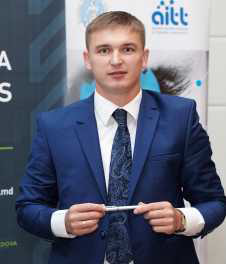 Dumitru LefterCEDR Panel Admission: 2020Languages:English, Romanian, RussianOverviewDumitru works as a mediator in the Commercial Dispute Mediation Program - pylon program which takes place at the Courts of Botanica & Balti. He is the founder of the Mediation Website: www.medierea.md.He has been Head of Legal Department SRL “PROGRAIN”& SRL “PROGRAIN ORGANIC” since 2016Dumitru is Director of Mediation Center of CCI (Mediation Center of Chamber of Commerce and Industry of RM), since 2014 He was a Corporate Lawyer  at “TRANS OIL GROUP OF COMPANIES” 2007-2009 2014 Certified as a mediator by the Ministry of Justice 2014 Certified by CEDR Mediator Trainer (Centre for Effective Dispute Resolution UK) Works in Romanian, Russian and EnglishSummary of Dispute resolution experienceAs leader of the Mediator Centre of the Chamber of Commerce and Industry since2016, Dumitru is highly experienced in practicing mediation both through the centre and in working with the Courts. Business Sectors include Agriculture, Transport, Industry, Consulting, Shipment Services and TradingExperience of contentious matters as a lawyer includes: Representing company in law suits, court hearings; Performing client negotiations and making agreements; Providing legal counsel on issues arising from actual or anticipated lawsuits; Examining legal issues and recommending appropriate legal options; Drafting petitions/appeals/letter to governmental authorities on various matters, representing the company in negotiations/discussions; Registration, restructuring and liquidation of the companies; Registration of the intellectual property outputs, including brands and industrial models; Legalization of foreign citizens; Legal support to licensing processes and certifying of goods and services;Debt collection (Formal written requests to debtors, Negotiation,  Debt acknowledgement agreements, Payment agreements, Execution of decisions against the debtor’s assets, National and international arbitration); Professional backgroundIn addition to work in the Private Sector Dumitru has experience in the Public SectorMinistry of Defence of Republic of Moldova, Senior Specialist, Legal Department,2007–2009Main activities and responsibilities Compilation, analysis, modification of commercial contracts; Representing company in law suits, court hearings; Tenders preparation and submission; Represent the position of the institution at international conferences; Drafting petitions/appeals/letter to governmental authorities on various matters;Representing the interests of the MOD of RM in all degrees of jurisdiction; Elaborating reports and legal interpretation; Legal examination/elaboration of the orders, provisions, internal documents MOD. Ministry of Defence of Republic of Moldova, Legal Advisor, Department of International Treaties, 2006–2007 Main activities and responsibilitiesRepresenting the clients’ interests in solving conflict issues with state bodies and participation in negotiation preparing; Drafting policies, legal opinions and operational documents;  Preparing the Treaties, Memorandums, Regulations, Agreements, participation at the corporations meetings, emissions registration; partnership agreements, negotiation strategy development. Represent the position of the institution at international conferences. Education 2006-2007 State University of Moldova, Faculty: International Law. Title: Master Degree 2002-2006 State University of Moldova, Faculty: International Law. Title: Licentiate in lawProfessional Training2014-“Professional mediators training”, CEDR (Centre for Effective Dispute Resolution UK); 2012-“Masters qualification training”, Chamber of Commerce and industry/GIZ Germany; 2011-Participation as an international" Economic Mission representatives of business circles in Moldova", Germany / Hamburg;2008-"International Law" Security Center GCSP, Geneva / Switzerland; 2008-"International Human it. Law" UN Center, Ankara-Istanbul/Turkey; 2008-Participation at the international scientific-practical conference;"The problem solving frozen conflicts" UN Vilnius/Lithuania; 2007-"Management and Strategic Planning", Academy of Public Administration/Chisinau;2007-"Methods of drafting of normative acts", Academyof Public Administration/Chisinau. Personal Mediation StyleUses organizational skills and competences and prioritization, Hard-working, analytical thinking, planning, Resourceful, creative, and good use of judgment Ability to solve problems efficiently. 